Занятие по познавательному развитию на тему «Птицы - наши друзья»с детьми дошкольного возраста 4-5 летНаблюдение: «Знакомство с птицами».Выглянув в окно, взрослый  предлагает ребенку прослушать звуки чириканья воробья (https://zvukipro.com/ptici/44-zvuki-chirikanya-vorobya.html)Задайте  вашему ребенку вопросы: -А как  называются эта птица? -Как ты  его узнал? Какого цвета у него оперенье? -Чем питается воробей?-Посмотри, где у воробья самые длинные перышки?- Давайте вспомним, что воробей умеет делать?	-Как ты думаешь, какой характер у воробья?- Скажи, а как мы назовем птенца у воробьев? (воробушек, желторотик)-Как зовут маму воробышка? (воробьиха)Так же, вы можете поиграть со своим ребенком в подвижную игру  «ВОРОБУШКИ И КОТ».Ход игры: Ребенок находится в «гнездышке»(Может быть лист А4,обруч и т.д) Поодаль сидит «кошка», роль которой исполняет взрослый. «Воробышки полетели», — говорит взрослый. Воробышки выпрыгивают из гнездышка и, расправив крылья, т. е. вытянув руки в стороны, бегают врассыпную по всей площадке и чирикают. Кошка тем временем спит. Но вот она просыпается, произносит «мяу-мяу» и бежит догонять воробышков, которые должны спрятаться от нее на крыше или в гнездышках, заняв свои места. Можете вместе с ребенком посмотреть мультфильм "Где обедал воробей?" ( https://www.youtube.com/watch?v=6ec7mPKRSAs )Посмотреть Развивающий мультик на тему «Птицы» (https://www.youtube.com/watch?v=ww83RImMMvY )Дидактические игры на тему «Птицы»«Найди по описанию»Взрослый  даёт описание птицы: внешний вид, особенности образа жизни, некоторые повадки и т.п. Ребёнок находит птицу по картинке либо фотографии.«Кого не стало?»Взрослый предлагает детям посмотреть на птиц, а потом закрыть глаза. В это время взрослый  убирает картинку с одной из птиц. Дети по памяти называют, какой птицы не стало.
«Скажи ласково»Ход игры :Острый клюв - остренький клювикТонкие лапы – тоненькие лапкиДлинная шея – длинненькая шейкаБелая грудь – беленькая грудкаЧерное крыло – черненькое крылышкоТолстая шея – толстенькая шейкаКороткий хвост – короткий хвостикСветлые перья – светленькие пёрышки«Чей голос?»В разных местах комнаты размещаются изображения птиц. Воспроизводится аудиозапись голоса одной из птиц, а дети должны найти глазами соответствующую картинку, а затем подойти к ней.«Яйца в гнездах»- Вот перед вами гнезда. Сосчитайте их. Сколько гнезд на картинке? Два гнезда. А гнезда одинаковые или разные. Разные. Одно гнездо большое, другое маленькое. Покажите большое гнездо. Покажите маленькое гнездо.
- В маленькое гнездо положите одно яйцо, а в большое гнездо положите два яйца.
Положите цифру 1 под гнездо, в которой одно яйцо. А какую цифру положим под гнездо с двумя яйцами? Цифру 2.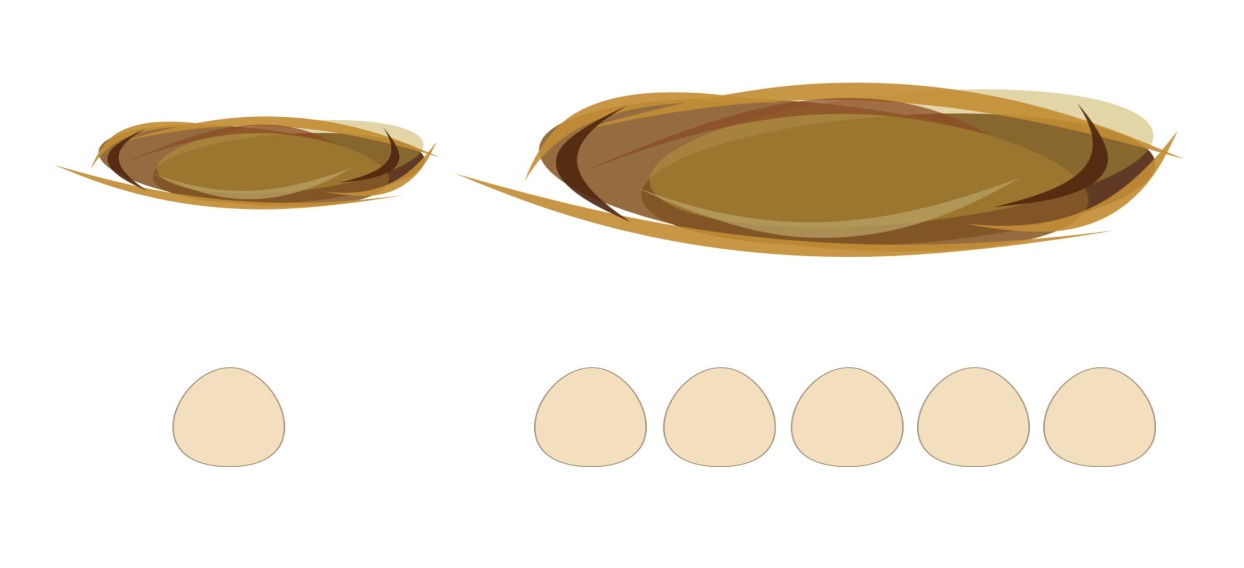 